Speciálně  pedagogické  centrum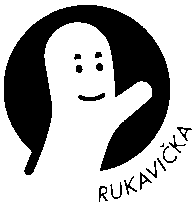 při Mateřské škole, Speciální základní škole aPraktické škole Hradec KrálovéHradecká 1231, 500 03 Hradec Králové,  49 551 46 81e-mail: specialnicentrum@seznam.czRodičovská skupinaMilí rodiče,rádi bychom Vám nabídli možnost se 1x za 2 týdny sejít v prostorách SPC s paní psycholožkou či speciální pedagožkou. Společně se na setkáních budeme věnovat tématům, se kterými se potýkáte při výchově Vašich dětí. Pokud by z Vaší strany byl o setkání zájem, dejte nám prosím vědět v SPC nebo na email: specialnicentrum@seznam.cz. Děkujeme.Těšíme se na vzájemnou spolupráci.Tým SPC